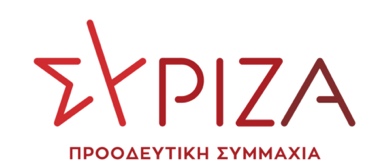 Προς το Προεδρείο της Βουλής των ΕλλήνωνΑΝΑΦΟΡΑ- προς τον υπουργό Παιδείας & ΘρησκευμάτωνΘέμα: «Ανάγκη άμεσης νομοθετικής ρύθμισης για την άρση του αποκλεισμού πρόσληψης των αναπληρωτών εκπαιδευτικών που συμμετείχαν ως υποψήφιοι στις εθνικές εκλογές»Η βουλευτής Μερόπη Τζούφη καταθέτει επιστολή του Συνήγορου του Πολίτη ως αναφορά προς τον υπουργό Παιδείας & Θρησκευμάτων.. Σύμφωνα με την επιστολή  οι διατάξεις του άρθρ. 5 του Συντάγματος αναφέρουν ρητά ότι «ο καθένας έχει δικαίωμα να αναπτύσσει ελεύθερα την προσωπικότητα του και να συμμετέχει στην κοινωνική, οικονομική και πολιτική ζωή της Χώρας, εφόσον δεν προσβάλλει τα δικαιώματα των άλλων και δεν παραβιάζει το Σύνταγμα ή τα χρηστά ήθη. Επιπλέον με τις διατάξεις του άρθρ.51 του Συντάγματος κατοχυρώνονται θεμελιώδη πολιτικά δικαιώματα του πολίτη, αυτά του εκλέγειν και εκλέγεσθαι όπου  κάθε πολίτης έχει το δικαίωμα να θέτει υποψηφιότητα σε εκλογές , εφόσον πληροί τις προϋποθέσεις του Συντάγματος».Στο πλαίσιο αυτό ο Συνήγορος του Πολίτη επισημαίνει ότι η προαναφερθείσα ισχύουσα συνταγματική αρχή λειτουργεί αποτρεπτικά για τους αναπληρωτές/ωρομίσθιους εκπαιδευτικούς που ενδιαφέρονται να συμμετέχουν ως υποψήφιοι σε εκλογές αφού σύμφωνα με τις διατάξεις της παρ. 5Α του άρθρου 63 του ν.4589/2019 (13 και σύμφωνα με την  αριθμ. 102413/Ε3/26-06-2019 (ΑΔΑ:6ΟΧΖ4653ΠΣ-ΧΧ2) εγκύκλιο της Δ/νσης Υπηρεσιακής Κατάστασης και Εξέλιξης Εκπ/κού Προσ/κού Α/θμιας και Β/θμιας Εκπ/σης του ΥΠΑΙΘ συνάγεται ότι οι αναπληρωτές εκπ/κοί οφείλουν να παραιτηθούν προκειμένου να ανακηρυχθούν υποψήφιοι βουλευτές και εάν δεν εκλεγούν δεν έχουν δικαίωμα συμμετοχής διορισμού για το επόμενο σχολικό έτος.Επειδή εμφανώς οι παραπάνω διατάξεις αποκλείουν άδικα τους αναπληρωτές από το δικαίωμα του εκλέγεσθαι, η βουλευτής Ιωαννίνων  με την κατάθεση της αναφοράς ζητά από τον αρμόδιο Υπουργό να μεριμνήσει με άμεση νομοθετική ρύθμιση για την αλλαγή του υπάρχοντος θεσμικού πλαισίου ώστε οι υποψήφιοι αναπληρωτές εκπαιδευτικοί να μην αποκλείονται από τις  προσλήψεις του επόμενου σχολικού έτους.Επισυνάπτεται η σχετική επιστολή.Παρακαλούμε για την άμεση απάντηση και τις σχετικές ενέργειες ώστε να αρθεί η παραπάνω αδικία στους υποψήφιους στις εκλογές αναπληρωτές εκπαιδευτικούς.Αθήνα, 24 Αυγούστου 2023Η καταθέτουσα βουλευτήςΤζούφη Μερόπη